February 26, 2015THOMAS BOYDFATHER AND SON TRUCK AND AUTO INSPECTIONS INC100 BERARDI CTNORTH VERSAILLES  PA   15137Dear Mr. Boyd:	On February 23, 2015, the Commission received your Application of Father and Son Truck and Auto Inspections, Inc. Upon initial review, the Application has been determined to be deficient for the following reasons:Missing list of corporate officers and titles, list of shareholders and distribution of shares.	Pursuant to 52 Pa. Code §1.4, you are required to correct these deficiencies.  Failure to do so within 20 days of the date of this letter will result in the Application being returned unfiled.   	Please return your items to the above listed address and address to the attention of Secretary Chiavetta. Or, you may fax the information to 717-787-0974 to the attention of Amanda Eagle.	Should you have any questions pertaining to your application, please contact our Bureau at 717-772-7777.								Sincerely,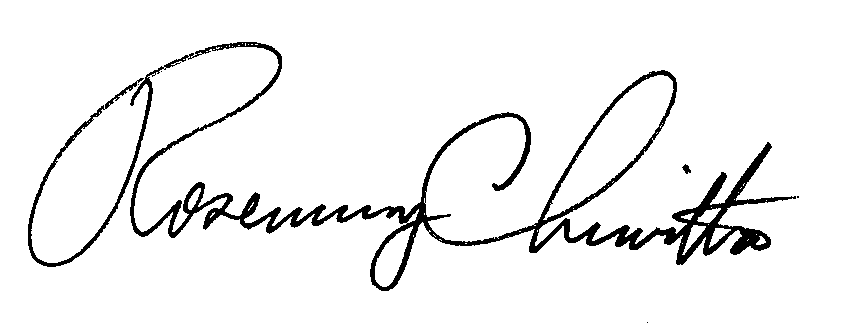 Rosemary ChiavettaSecretaryane